DERMATOLOGY CENTER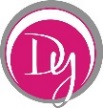 1452 Waukegan Road Glenview IL 60025 (847) 832-1185Name: ________________________________________________________________DOB: ______________             		 (Last)                                        (First)                                  (MI)Referred By: _____________________________________________________________________________Reason for Today’s Visit: __________________________________________________________________Anxiety	ArthritisAsthma	Atrial FibrillationAutoimmuneBone Marrow TransplantBenign Prostatic HyperplasiaBreast CancerColon CancerCOPDCoronary Artery DiseaseDepressionDiabetesEnd Stage Renal DiseaseGERDHepatitis High Blood PressureHIV/AIDSHigh CholesterolHyperthyroidismHypothyroidismLeukemiaLung CancerLymphomaProstate CancerRadiation TreatmentSeizuresStroke		NONE		Other: ___________________Appendix RemovedBladder RemovalBreast Biopsy (Right, Left, Bilateral)Breast Implants / Breast ReductionLumpectomy (Right, Left, Bilateral)Mastectomy (Right, Left, Bilateral)Colectomy: Colon Cancer ResectionColectomy: DiverticulitisColectomy: IBDCoronary Artery BypassGallbladder RemovedHeart TransplantHeart: Biological Valve ReplacementHeart: Mechanical Valve ReplacementJoint Replacement within Last 2 YearsKidney Biopsy (Nephrectomy)Kidney Removed (Right, Left)Kidney Stone RemovalKidney TransplantHysterectomy: FibroidsHysterectomy: Uterine CancerOvaries Removed: CystOvaries Removed: EndometriosisOvaries Removed: Ovarian CancerProstate BiopsyProstate Removed: Prostate Cancer Spleen ReplacementTURP (Prostate Removal)NONE:  Other:Acne				Dry Skin			Poison IvyActinic Keratosis		Eczema				Precancerous MolesAsthma				Flaking or Itchy Scalp		PsoriasisBasal Cell Skin Cancer		Hay Fever/Allergies		Squamous Cell SkinBlistering Sunburns		Melanoma			CancerNONE				Other: ______________________________________________Do You Wear Sunscreen?  YES / NO (circle one)		If Yes, What SPF? ________________________Are you currently taking any prescribed medications?  YES / NO (circle one)(If yes, please enter medication with dose and frequency)______________________________________________________________________________________________________________________________________________________________________________________________________________________________________________________________________________________________________________________________________CIGARETTE USE						ALCOHOL USE		Never Smoked						NoneCurrently Smokes Cigarettes				Less Than (1) Drink per DayCurrently Smokes Cigars				(1-2) Drinks per DayFormer Smoker /Quit:  _____________			(3 or More) Drinks per DayOther: ___________________________Specify which FAMILY MEMBER below:Diabetes: _____________________________________________________________Melanoma: ____________________________________________________________________Other: ________________________________________________________________________Name: ________________________________ Phone #: ________________________________City __________________________________ Zip code: ________________________________PREFERRED LANGUAGE:  ________________RACE:  ______________ETHNIC GROUP:  _______________PAST MEDICAL HISTORY:  (Please circle  all that apply)PAST SURGICAL HISTORY:  (Please circle all that apply)SKIN DISEASE HISTORY: (Please check circle all that apply)MEDICATIONSALLERGIES:  Please list all allergies or NONE if applicableSOCIAL HISTORY (circle all that apply)FAMILY HISTORY:PREFERRED PHARMACYPREFERRED LANGUAGEREVIEW of SYSTEMS:  Are you experiencing any of the following? (Please check (√) Yes or NoREVIEW of SYSTEMS:  Are you experiencing any of the following? (Please check (√) Yes or NoREVIEW of SYSTEMS:  Are you experiencing any of the following? (Please check (√) Yes or NoSymptomYesNoProblems with HealingProblems with Scarring  (Hypertrophic or Keloid)Dry SkinHay FeverHair LossImmunosuppressionFever or ChillsNight SweatsUnintentional Weight LossUnintentional Weight GainAnxietyDepressionSore ThroatMuscle WeaknessHeadacheJoint AchesMuscle AchesAbdominal PainBlurry VisionBloody StoolRashProblems with BleedingALERTS:  (Please check (√) all that apply)√Allergy to AdhesiveAllergy to LidocaineAllergy to Topical AntibioticsArtificial Heart ValveBlood ThinnersDefibrillatorMRSAPacemakerRequire Antibiotics prior to a Surgical ProcedureRapid Heart Beat with EpinephrineAre you Pregnant or Currently Trying to get Pregnant?